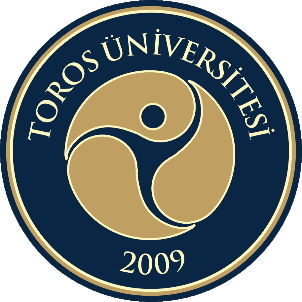 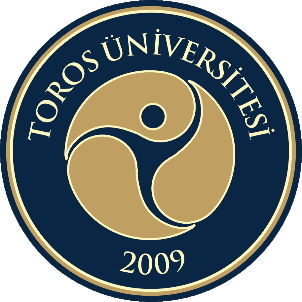 TOROS ÜNİVERSİTESİMESLEK YÜKSEKOKULUDANIŞMA KURULU RAPORU 2021 DANIŞMA KURULU ÜYLERİ 2021 YILI DANIŞMA KURULU KARARLARININ DEĞERLENDİRİLMESİ A. EĞİTİM-ÖĞRETİM B. ARAŞTIRMA-GELİŞTİRME C. TOPLUMSAL KATKI 2021 YILI DANIŞMA KURULU KARARLARININ GENEL DEĞERLENDİRİLMESİ 	2021 yılı Otel Lokanta ve İkram Hizmetleri Bölümü Aşçılık Programı Danışma Kurulu kararları genel olarak değerlendirildiğinde; Aşçılık Programının genel eğitim öğretim müfredatı, yetiştirilen meslek elemanlarının sektör beklentilerini karşılama ve mesleki yeterlilik dereceleri, bölge gastronomisine fayda sağlayabilecek  Ar-Ge ve Ür-Ge faaliyeleri, bu konularda kurumlarla iş birliği süreçleri ve toplumsal katkı düzeyi konuları görüşülmüştür.	Tüm danışma kurulu üyelerinin ortak görüşü olarak “Topraktan Sofraya” gıda üretimi bilincinin artırılarak tarımsal üretim konusunda da çalışmalar yapılması, sürdürülebilir üretim ve çevre korumaya yönelik sıfır atık projelerinin geliştirilmesi,  Bölgenin hakkettiği gastronomi turizmi potansiyelini yakalayabilmesi açısından yöresel ürünlere ağırlık verilmesi ve bu ürünlerin gün yüzüne çıkarılması konusunda çalışmalar yapılmasına yönelik faaliyetler geliştirilmiştir.	Bu noktada 2022 yılı itibari ile daha çok yöresel ürünlere ve tarımsal üretime ağırlık verilen bir müfredat planlaması, sıfır atık, sürdürülebilir gastronomi, Ar-Ge ve Ür-Ge odaklı çalışmaların sayısının artırılması, gastronomik gezi  ve gözlem etkinliklerinin yapılması yönünde kararlar alınmıştır.Kurulun Adı  Meslek Yüksekokulu Aşçılık Programı Danışma KuruluToplantı Tarihi 10 ARALIK 2021Toplantının yapılış şekli  Yüz YüzeAdı ve SoyadıGörevi Öğr. Gör. Sabri KALKANMYO Müdürü Öğr. Gör. Kamuran ÖZTOPMYO Müdür Yardımcısı ve Otel, Lokanta ve İkram Hizmetleri Bölüm Başkanı Dr. Öğr. Üyesi Didem DEMİR Aşçılık Programı Öğretim ElemanıÖğr. Gör. Uğurcan METİN Aşçılık Program SorumlusuAhmet SAVAŞ Aşçılık Programı Eğitmen Şefi Yusuf Çağatay UÇUKYayla Bakliyat Ar-Ge Mutfak ŞefiRamazan TUNCAY Yayla Bakliyat Ar-Ge MüdürüMeral SEÇERMersinden Kadın Kooperatifi BaşkanıAyferi TUĞCUMersin Kent Konseyi Başkanı, TÜİOSB Akademik DanışmanıÖmer Faruk YILMAZ Hilton Otel Executive Şef Müşerref KARAMAN Divan Otel İnsan Kaynakları Müdürüİsmail AKDENİZDivan Otel Executive ŞefYasmina LOKMANOĞLU Slowfood Tarsus KurucusuAli SÜNGÜMezun Öğrenci Azad Doğuş DİNÇ2. Sınıf Öğrenci TemsilcisiNehir SARIKAYA1. Sınıf Öğrenci TemsilcisiKarar SayısıKararDeğerlendirme1 Müfredata toprak işleme, organik tarım ve yöresel ürünler odaklı derslerin eklenmesi  2. Sınıf müfredatında yer alan Mutfakta Tanıtım ve Satış Geliştirme Dersi içeriğinin ve ders isminin gözden geçirilerek derste “Tarımsal Üretim, Coğrafi İşaretli Ürünler ve Pazarlama” konularının entegre olarak işlendiği bir ders içeriği oluşturması planlanmaktadır. Ayrıca derste konusunda uzman kişilerin davet edilmesi ve Mersinden Kadın Kooperatifi tarımsal üretim alanında uygulamalı çalışmalar yapılması planlanmaktadır.2 Mesleki İngilizce derslerinin Aşçılık Programı özelinde hazırlanan bir müfredatla yürütülmesiMesleki İngilizce dersinin sadece Aşçılık Programına özel Dr. Öğr. Üyesi Didem DEMİR tarafından verilmesi planlanmaktadır.3 Uzaktan eğitim sisteminde aksaklıklar yaşanması kaynaklı uzaktan eğitimle verilen ders sayısının azaltılmasıRektörlük ortak dersleri dışında tüm derslerin pandemi koşulları uygun olduğu sürece yüz yüzeye çevrilmesi planlanmaktadır. 4 Müfredata kariyer planlama konulu bir ders eklenmesi ve aşçılık mesleğindeki kariyer basamaklarının detaylı verildiği bir ders programı oluşturulması 2021-2022 yılı bahar yarıyılı itibari ile müfredata kariyer dersi eklenmesi ve ders müfredatının bir bölümünde aşçılık mesleğindeki hiyerarşik yapının anlatılması planlanmaktadır.5  Yurtdışında mesleki uygulama derslerinin yapılması noktasında yurtdışı kurumlarla işbirliklerinin artırılması Yurtdışı kurumlarla iletişime geçilmesi ve bağlantı sağlayacak yerel işbirlikçilerimizle görüşme sağlanması planlanmıştır. 6 Mutfak Uygulamaları dersi kapsamında gıda işletmelerine yapılan teknik gezilerin sayısının artırılması, Gastronomi noktalarına turlar düzenlenmesiŞanlıurfa, Hatay, Gaziantep, Bolu, Adana başta olmak üzere yıllık teknik gezi planı oluşturulacaktır.7Mesleki Uygulama derslerinde öğrencilerin kontrolü için daha etkin takip mekanizmalarının kurulmasıMesleki Uygulama dersi alan öğrenciler tüm bölümün akademik personellerine dağıtılarak her hafta etkin kontrol süreci sağlanacaktır.8Proje bazlı nitelikli ve sürdürülebilir yarışmalar düzenlenmesiYarışma ve projeler düzenlenmesi için paydaşlarla daha sık (aylık) toplantılar yapılması planlanmaktadır.9Her yıl Mengen’de düzenlenen Aşçılık Kampı’na daha fazla öğrenci gönderilmesine yönelik çalışmalar yapılmasıMengen Aşçılık Kampı Komitesi ile görüşmeler sağlanması ve ilişkilerin güçlendirilmesi planlanmaktadır.10Her yıl düzenlenen Geleneksel Gastronomi Şenliği’nin kampüs sınırları dışına çıkarılarak daha büyük bir organizasyon olarak planlanmasıGastronomi Şenliği için kamu kurumları, yerel yönetimler ve özel sektörle görüşülerek yerele yayılması planlanmaktadır.11Servis hizmetleri konusuna ağırlık verilmesiHazır Yemekçilik ve Servis Hizmetleri ders içeriği gözden geçirilerek özellikle servis hizmetleri ve sunum konusuna ağırlık verilmesi ve uygulamalar yapılması sağlanacaktır.Karar Sayısı Karar  Değerlendirme 1 Mersin bölgesine ait bakliyat tarifleri ve bakliyat tatlıları geliştirilmesi Yayla Bakliyat ile BAP ve TORLAD projeleri geliştirilmek üzere planlamalara başlanacaktır.2 Mutfakta sıfır atık reçetelerinin geliştirilmesi Slowfood Tarsus ile proje bazlı çalışmalara başlanacaktır.3  Psikoloji bölümü ile TV’deki popüler yemek yarışmalarına yönelik ortak çalışmalar yürütülmesi Psikoloji bölümü ile ortak akıl toplantıları yapılması planlanmaktadır.4Bölgenin önemli tarımsal ürünlerini geliştirmeye yönelik ÜR-Ge çalışmaları yapılmasıMersinden Kadın Kooperatifi işbirliği ile kooperatifte de satışa sunulabilecek narenciye, Gülnar Nohutu, Sarı Ulak Zeytinyağı gibi ürünlerin Yiyecek İçecek Endüstrisinde Ürün Geliştirme ve Duyusal analiz dersinin bir teması olarak işlenmesi ve bu tarımsal ürünlerden yeni ürünler oluşturulmasıKarar Sayısı Karar  Değerlendirme 1Mersin yöresel yemeklerinin envanterinin oluşturulması ve tescillenmesi  Mersin Büyükşehir Belediyesi ile görüşülerek Tarsus ilçesinden başlanarak çalışmalar planlanacaktır.2 Tarsus yeryüzü pazarında açık mutfak ve Gastronomi temalı teorik ders etkinliklerinin gerçekleştirilmesi Slowfood Tarsus ile görüşülerek ortak etkinlikler planlanacaktır. 3 Halka açık kısa ve uzun dönemli Gastronomi eğitimlerinin açılması TORSEM ile görüşülüp 2022 yılı için eğitim öneri formlarının hazırlanması planlanmaktadır.4Servis elemanı ve garson yetiştirme üzerine halka açık eğitimlerin planlanmasıTORSEM ile görüşülüp 2022 yılı için eğitim öneri formlarının hazırlanması planlanmaktadır.